                               			                Załącznik nr 4a do wniosku 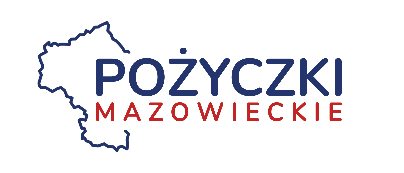 Tytuł projektu:  ………………………………………………………………………………..Wnioskodawca: ………………………………………………………………………………..Formularz badania sytuacji ekonomicznej FORMULARZ BADANIA SYTUACJI EKONOMICZNEJ WNIOSKODAWCY	Czy, w przypadku spółki akcyjnej, spółki z ograniczoną odpowiedzialnością oraz  spółki komandytowo-akcyjnej, wysokość niepokrytych strat przewyższa 50 % wysokości kapitału zarejestrowanego? (nie dotyczy mikro-, małych i średnich przedsiębiorców, o których mowa w załączniku I do rozporządzenia Komisji (UE) nr 651/2014, istniejących krócej niż 3 lata)  TAK              NIE                NIE DOTYCZYCzy, w przypadku spółki jawnej, spółki komandytowej, spółki partnerskiej oraz spółki cywilnej, wysokość niepokrytych strat przewyższa 50 % wysokości jej kapitału według ksiąg spółki? (nie dotyczy mikro-, małych i średnich przedsiębiorców, o których mowa w załączniku I do rozporządzenia Komisji (UE) nr 651/2014, istniejących krócej niż 3 lata3)  TAK              NIE                NIE DOTYCZYCzy podmiot spełnia kryteria kwalifikujące go do objęcia postępowaniem upadłościowym?   TAK           NIE Czy podmiot otrzymał pomoc na ratowanie i nie spłacił do tej pory pożyczki lub nadal jest stroną umowy gwarancji lub otrzymał pomoc na restrukturyzację i nadal realizuje plan restrukturyzacyjny?  TAK           NIECzy, w przypadku podmiotu innego niż mikro, mały lub średni przedsiębiorca, w ciągu ostatnich dwóch lat stosunek długów do kapitału własnego był większy niż 7,5 a stosunek zysku operacyjnego powiększonego o amortyzację do odsetek był niższy niż 1?  TAK              NIE                NIE DOTYCZYCzy w odniesieniu do okresu ostatnich 3 lat poprzedzających dzień wystąpienia z wnioskiem o udzielenie pomocy:podmiot odnotowuje rosnące straty?  TAK           NIEobroty podmiotu maleją?  TAK           NIEzwiększeniu ulegają zapasy podmiotu lub niewykorzystany potencjał do świadczenia usług?  TAK           NIEpodmiot ma nadwyżki produkcji?  TAK           NIEzmniejsza się przepływ środków finansowych?  TAK           NIEzwiększa się suma zadłużenia podmiotu?  TAK           NIErosną kwoty odsetek od zobowiązań podmiotu?  TAK           NIEwartość aktywów netto podmiotu zmniejsza się lub jest zerowa?  TAK           NIEzaistniały inne okoliczności wskazujące na trudności w zakresie płynności finansowej?  TAK           NIEJeśli tak, należy wskazać jakie:Czy którykolwiek z przedsiębiorców powiązanych z wnioskodawcą spełnia co najmniej jedną z przesłanek określonych w pkt 1-5?  TAK              NIE                NIE DOTYCZYW przypadku występowania powiązań, o których mowa w pkt 7 (zaznaczenie odpowiedzi TAK lub NIE), należy potwierdzić, że na poziomie grupy nie występują trudności ekonomiczne  TAK              NIE                NIE DOTYCZY